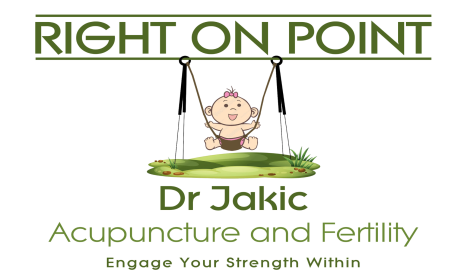 Patient  Information (Female)Patient Name: _____________________________________________________________________________Date of Birth: _____________________________ Age: _________ Male: __________ Female: ___________Single: _________ Married: _________ Separated: _________ Divorced: _________ Widowed: __________Street Address: ____________________________________________________________________________City: _____________________________ State: ____________________ Post Code: _____________________Home Phone: _________________________________ MB Phone: _________________________________Email: ___________________________________________________________________________________Occupation: ____________________________________ Employer: _________________________________Health Insurance Fund: _____________________________________________________________________Emergency Contact:Name: _______________________________________ Phone #: ___________________________________  How did you hear about us?:  ________________________________________________________________I understand that I am financially responsible for all charges whether or not paid by my insurance. I am aware that some and perhaps all of the services provided may be non-covered services under my insurance. I am also aware that verification of insurance benefits is not a guarantee of payment or coverage. I authorize the release of medical information to my insurance company, including diagnosis and the record of treatment or examinations rendered to me during the period of such medical care, and also request my insurance company to pay directly to Dr Jakic Acupuncture and Fertility for those Chinese Medical services. I understand that any outstanding account balances will be sent to collections after 90 days if payment has not been remitted. A Chinese Medicine Practitioner in Australia is not licensed to prescribe pharmaceutical drugs. If you want the clinic to treat a condition that has been diagnosed by your doctor and is not an emergency situation we will be happy to do so, so long as the condition has been diagnosed by your doctor and is not an emergency situation. If the patient decides to alter their pharmaceutical regime in any way the patient must consult their doctor before doing so. I have read the above and I understand and accept these policies.Date: _______________Patient Signature: ________________________________________________			Health History QuestionnaireInclude the name and the phone number of the following contacts if applicable:Please read each question below carefully and provide a detailed and truthful answer. Please complete this questionnaire & and return it to us ASAP.Note: All information is regarded as strictly confidential and governed under the code of ethics.Medication(s) you are currently taking:Supplements (vitamins, herbs, minerals, etc.): ____________________________________________________________________________________________________________________________________________Health History Questionnaire If you have or had any of the following conditions please make it boldPlease make it bold if any of the symptoms apply:-Female fertility-_Medical History:Have you ever had serial blood work done for any of the following(please make bold): Karyotyping          Hormone Assay         Thyroid Function          HIV           Full blood analysisFasting Glucose     Cholesterol                 Hepatitis C                   STIs           Cystic Fibrosis ScreeningIf you circled any of the above, when was the testing carried out, what were the results?______________________________________________________________________________________________________________________________________________________________________________Do you have/ Have you suffered from any of the following medically diagnosed conditions (please make bold):High Blood pressure                  High Cholesterol                                  Diabetes                                   an STIOther:____________________________________________________________________________________If you circled any of the above, please provide details:_____________________________________________________________________________________________________________________________________________________________________________GENERAL HISTORYHow long have you been trying to conceive?_________________________________________________What other methods if any, have you tried to assist you to conceive:       Natural Methods:_______________________________________________________________________      Temperature Charting?      Y / N       Other:____________________________________________________________________________________     Assisted Fertility (please circle if any applicable):          IVF            IUI             ICSI            Clomid Cycle                FTIf you circled any of the above how many cycles?________________________________________________When did you begin the treatment/cycles?______________________________________________________When was you’re the most recent treatment/cycle?_______________________________________________Any other relevant details: ___________________________________________________________________Have you ever been pregnant?____________________________________________________________Do you have any children already?_________________________________________________________Have you been medically diagnosed with any of the following (please make bold)?Endometriosis        Ovarian Cyst         Uterine Fibroids    PCOS     Pelvic Adhesions Masses        CINOther:____________________________________________________________________________________ Have you had any of the following medical procedures done (please make it bold):Laparoscopy                      Dye Studies                         Hysteroscopy               TVG             Endometrial Biopsy   Ultrasound                        NK cells studies                  HSG                                LETZ                    Cone Biopsy  Other:___________________________________________________________________________________If you had any of the above when was the procedure done and where?______________________________________________________________________________________________________________________________________________________________________________Have you had any of the following abdominal/pelvic procedures done? (please make bold)Hernia                                Appendix                                                Laparotomy                                       C-sectionOther: ____________________________________________________________________________________If you had any of the above, when was the procedure done?_________________________________Have you ever had termination?  Y   /   NIf Yes how many and when?___________________________________________________________   11.  Have you ever had a miscarriage?   Y   /   NIf  Yes how many and when?________________________________________________________________12.   How many times per week are you currently having sex?___________________________________      13.  Do you feel that you are having sex as regularly as you should be? If not, please explain why?_______________________________________________________________________________________________________________________________________________________________________________   14. How is your libido? ( please make it bold)       non-existent                         low                                 average                                                           highMenstrual History15. How old were you when you got your first period?_____________________________________________16. Was you period regular since then?_________________________________________________________17. Is your cycle regular now?_____________________________________________________________________________________18. How many days is your cycle (eg.28-30days)._________________________________________________19.  How many days does your menstrual flow last?________________________________________________20. Do you get any clots in the menstrual flow? If so, are there many and how big?______________________________________________________________________________________21.  What colour is your menstrual blood? (please describe).22.  Do you get any pain or cramps with your period?       Pain Rating 1 (mild)-10 (very strong)Before your period   Y   /   N __________________________________________________________During your period   Y   /   N______________________________________________________________After your period   Y   /   N__________________________________________________________________Mid-Cycle   Y   /  N __________________________________________________________________________________________                                        23. Do you experience any breast tenderness:    Before your period?   Y / N    During your period?  Y / N    After your period?     Y / N    Mid cycle?                  Y/ N24. Do you experience any bloating or fluid retention:    Before your period?   Y / N    During your period?  Y / N    After your period?     Y / N    Mid cycle?                  Y/ N25. Are there any changes to your appetite before, during or after your period? Y / N    If yes, Please describe (include cravings)_________________________________________________________________________________    _______________________________________________________________________________________26. Do your bowel habits change with the onset of your period? Y / N    If yes, Please describe ______________________________________________________________________27. Do you experience any headaches/ migraines during your period? Y / N    Mid cycle? Y / N    If yes, Please describe ______________________________________________________________________28. Do you experience any bleeding mid cycle? Y / N29. Do you experience any discharge generally or at mid cycle? Y / NPlease make bold if any of the following applies to your experience:DIET30. Please complete the table on the following page including a detailed description of what you would eat at each meal on a typical day: 31. Do you often skip meals? __________________________________________________________________Do you drink alcohol?      Y /N32. How many standard glasses of alcohol do you drink per week? __________________________________33. Do you drink alcohol daily or only on weekends? _____________________________________________34. How many cups of tea/coffee do you drink per day? __________________________________________35. Do you drink any caffeinated soft drinks?  ___________________________________________________Miscellaneous36. Do you smoke (includes social smoking)? Y/ N  If yes, how often? __________________________________________________________________________37. Do you currently or have you ever used recreational drugs? Y/ NIf yes, when and what (please be specific) ______________________________________________________38.  What is your current weight? In kg: __________     Height? In cm: __________Waist measurement? (take at belly button) in cm: _______________GP______________________________         Gynaecologist____________________Obstetrician______________________IVF Specialist_________________________Other_______________________________Drug NameTaking ForTaking SinceList all hospital stays, surgeries, or major illnesses that you have had since birthYear OccurredTestYearTest ResultsPhysical______________________________________________________________Cholesterol______________________________________________________________Prostate______________________________________________________________Mammogram______________________________________________________________Pap Smear______________________________________________________________Blood ______________________________________________________________HIV/STD______________________________________________________________DiabetesSyphilisMumpsJaundiceHeart DiseaseCVA (Stroke)Rheumatic FeverHepatitisAsthmaPneumoniaEmphysemaVein ConditionAllergiesGonorrheaBleeding TendencyTuberculosisMeningitisMeaslesHigh Blood PressureChicken PoxEpilepsyHIVNervous DisorderPolioParalysisHigh FeverMononucleosisMigrainesGlaucomaCancerMultiple SclerosisAnxietyGeneral musculo-skeletal pain: qualities, areas affected, intensity, time of the day or night when worse:________________________________What makes pain better:____________________________________________________________________________________________________________________________________________________________________________Palpitations and vertigo: Please describe severity and frequency__________________________________________________________________________________________________________________________________________________________________________________________________________________________________________________________________Skin Disorders: Please describe location, type, severity and frequency__________________________________________________________________________________________________________________________________________________________________________________________________________________________________________________________________Please make bold if any of the following skin related symptoms applies:What makes pain better:____________________________________________________________________________________________________________________________________________________________________________Palpitations and vertigo: Please describe severity and frequency__________________________________________________________________________________________________________________________________________________________________________________________________________________________________________________________________Skin Disorders: Please describe location, type, severity and frequency__________________________________________________________________________________________________________________________________________________________________________________________________________________________________________________________________Please make bold if any of the following skin related symptoms applies:What makes pain better:____________________________________________________________________________________________________________________________________________________________________________Palpitations and vertigo: Please describe severity and frequency__________________________________________________________________________________________________________________________________________________________________________________________________________________________________________________________________Skin Disorders: Please describe location, type, severity and frequency__________________________________________________________________________________________________________________________________________________________________________________________________________________________________________________________________Please make bold if any of the following skin related symptoms applies:Sweating condition, describing location, type severity and frequency:________________________Sweating condition, describing location, type severity and frequency:________________________Please make bold if any of the following applies:Aversion or dislike of weather conditions of wind, cold, wet weather or heat describing severity and frequency:_____________________________________________________________________________Subjective feeling of body and limbs temperature, describing location, severity and frequency:_________________________________________________________________________________________________________________________________________________________________________Cough, Panting and Wheezing condition, describing symptoms, severity and frequency:_______________________________________________________________________________Please make bold if any of the following applies:ENT disorders, describing type, severity and frequency:_________________________________________________________________________________________________________________________________________________________________________Please make bold if any of the following applies:Taste in the mouth, describing type severity and frequency:______________________________________Thirst condition describing severity and frequency:_________________________________________________________________________________________________________________________________________________________________________Appetite and digestion condition, describing severity and frequency:_________________________________________________________________________________________________________________________________________________________________________Abdominal pain describing location, type, severity and frequency:_________________________________________________________________________________________________________________________________________________________________________Urination condition, describing symptoms and frequency:_________________________________________________________________________________________________________________________________________________________________________Bowel condition, describing symptoms and frequency:_________________________________________________________________________________________________________________________________________________________________________Do you have medically diagnosed sleep condition?Sleep condition, describing symptoms and frequency:_________________________________________________________________________________________________________________________________________________________________________General emotions describing intensity and frequency:_________________________________________________________________________________________________________________________________________________________________________Headache location, intensity and frequency:_______________________________________________________________________________________________________________________________________Please make bold if any of the following applies:Aversion or dislike of weather conditions of wind, cold, wet weather or heat describing severity and frequency:_____________________________________________________________________________Subjective feeling of body and limbs temperature, describing location, severity and frequency:_________________________________________________________________________________________________________________________________________________________________________Cough, Panting and Wheezing condition, describing symptoms, severity and frequency:_______________________________________________________________________________Please make bold if any of the following applies:ENT disorders, describing type, severity and frequency:_________________________________________________________________________________________________________________________________________________________________________Please make bold if any of the following applies:Taste in the mouth, describing type severity and frequency:______________________________________Thirst condition describing severity and frequency:_________________________________________________________________________________________________________________________________________________________________________Appetite and digestion condition, describing severity and frequency:_________________________________________________________________________________________________________________________________________________________________________Abdominal pain describing location, type, severity and frequency:_________________________________________________________________________________________________________________________________________________________________________Urination condition, describing symptoms and frequency:_________________________________________________________________________________________________________________________________________________________________________Bowel condition, describing symptoms and frequency:_________________________________________________________________________________________________________________________________________________________________________Do you have medically diagnosed sleep condition?Sleep condition, describing symptoms and frequency:_________________________________________________________________________________________________________________________________________________________________________General emotions describing intensity and frequency:_________________________________________________________________________________________________________________________________________________________________________Headache location, intensity and frequency:_______________________________________________________________________________________________________________________________________Please make bold if any of the following applies:Aversion or dislike of weather conditions of wind, cold, wet weather or heat describing severity and frequency:_____________________________________________________________________________Subjective feeling of body and limbs temperature, describing location, severity and frequency:_________________________________________________________________________________________________________________________________________________________________________Cough, Panting and Wheezing condition, describing symptoms, severity and frequency:_______________________________________________________________________________Please make bold if any of the following applies:ENT disorders, describing type, severity and frequency:_________________________________________________________________________________________________________________________________________________________________________Please make bold if any of the following applies:Taste in the mouth, describing type severity and frequency:______________________________________Thirst condition describing severity and frequency:_________________________________________________________________________________________________________________________________________________________________________Appetite and digestion condition, describing severity and frequency:_________________________________________________________________________________________________________________________________________________________________________Abdominal pain describing location, type, severity and frequency:_________________________________________________________________________________________________________________________________________________________________________Urination condition, describing symptoms and frequency:_________________________________________________________________________________________________________________________________________________________________________Bowel condition, describing symptoms and frequency:_________________________________________________________________________________________________________________________________________________________________________Do you have medically diagnosed sleep condition?Sleep condition, describing symptoms and frequency:_________________________________________________________________________________________________________________________________________________________________________General emotions describing intensity and frequency:_________________________________________________________________________________________________________________________________________________________________________Headache location, intensity and frequency:_______________________________________________________________________________________________________________________________________Vaginal discharge clear/white/green ProfuseStrong smellScantVaginal drynessVaginal itchingVaginal soresPain during intercourseBreakfastMorning TeaLunchAfternoon TeaDinnerDessertAny other snacksApproximate water intake plus other beverages